Hulu raises Live TV Rates by 22% The monthly cost of Hulu+ Live TV will rise by 22% as of Dec. 18, the virtual multichannel video program distributor said, with subscribers then paying $55 each month. Craig Moffett, an analyst at MoffettNathanson, said that Hulu is currently the vMVPD leader with 2.7 million subscribers and noted that prices for the least costly plans in the market as a whole have increased by about 50% in the past 18 months.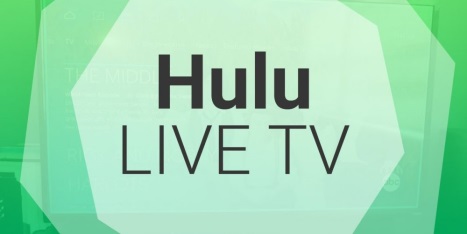 Multichannel News 11/15/19https://www.multichannel.com/news/hulu-live-now-top-vmvpd-dog-raises-prices